Making Plans for the Weekend – A Speaking ActivityPart 1.  A. Pair-Work: You and your partner are planning an activity for an evening on the weekend. Fill in the below table with information about your activity. Leave the ‘Guests’ field empty for now.Part 1. B. Put your activity on your schedule below.Part 2. Inviting Guests: You want people to come to your activity. Invite your classmates. If they agree to come, put their name in the ‘Guests’ field above. Also, your classmates will invite you to their activity. If you don’t want to join them, give an excuse (Sorry, I’m afraid I have to…). If you join the activity, put it on your schedule. Once you have a full schedule, you cannot accept any more invitations.Example Dialogue – Inviting a ClassmateA: Hello John. I am going to see a movie on Friday evening. Do you want to join?B: Oh. What are you going to see?A: True Love. It’s a love story.Day & Time (circle one):  Friday Evening, Saturday Evening, Sunday EveningActivity:Location:Details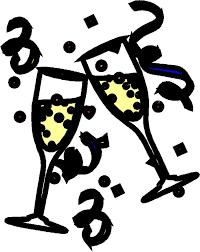 Guests:Friday EveningSaturday EveningSunday EveningYES 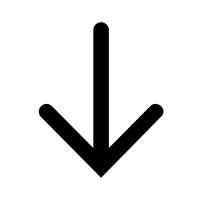 B: That sounds great! Where are you going to watch it?A: At Temple Cinemas.B: What time?A: How about 8:30 pm?B: Great. I’ll see you there!A: Bye No B: Oh. Sorry. I’m afraid I have to study. A: Oh. That’s too bad. Bye. 